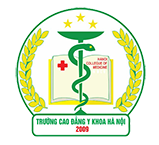 I.  MỤC ĐÍCH VÀ PHẠM VI ÁP DỤNG:1. Mục đích: Quy trình này nhằm mục đích:- Ngăn chặn không để các hiện tượng sai trái phát triển, giáo dục học sinh, sinh viên (HSSV) phạm sai lầm, giúp HSSV tu dưỡng và rèn luyện để trở thành người tốt;- Hướng dẫn giáo viên chủ nhiệm và các đơn vị chức năng thực hiện các thủ tục, trình tự và hồ sơ xét kỷ luật HSSV vi phạm quy chế, quy định có liên quan đến HSSV.- Giúp Hiệu trưởng chủ động kiểm soát sĩ số HSSV các lớp đang theo học tại Trường.2. Phạm vi áp dụng:  Cho tất cả HSSV đang học tập  tại Trường Cao đẳng Y khoa Hà Nội có hành vi vi phạm kỷ luật theo quy chế, quy định.II. ĐỊNH NGHĨA, TỪ VIẾT TẮT VÀ TÀI LIỆU VIỆN DẪN: 1. Định nghĩa:Quy trình kỷ luật HSSV là một trình tự các hoạt động được Nhà trường qui định, mang tính chất bắt buộc để hướng dẫn cách xử lý những HSSV có hành vi vi phạm một số vụ việc đã được Nhà trường qui định trước.	2. Từ viết tắt: - HĐ.KT-KL HSSV: Hội đồng khen thưởng - kỷ luật- PQT- CTHSSV: Phòng Quản trị - Công tác học sinh, sinh viên.- HSSV: Học sinh, sinh viên.- GVCN: Giáo viên chủ nhiệm.- GVBM: Giáo viên bộ môn.III. CĂN CỨ PHÁP LÝ:- Thông tư sô 17/2017/TT-BLĐTBXH, ngày 30 tháng 6 năm 2017 của Bộ trưởng Bộ lao động - Thương binh và Xã hội về việc ban hành Quy chế công tác học sinh, sinh viên trong trường trung cấp, trường cao đẳng;- Quyết định số …./QĐ-CĐN, ngày  tháng    năm 2021 của Hiệu trưởng Trường Cao đẳng Y khoa Hà Nội về việc ban hành Quy chế HSSV;- Quyết định hàng năm của Hiệu trưởng Trường Cao đẳng Y khoa Hà Nội về việc phân công giáo viên chủ nhiệm.IV. LƯU ĐỒ: (xem trang 2)  	V. ĐẶC TẢ QUY TRÌNH KỶ LUẬT HỌC SINH SINH VIÊNVI. CHẤM DƯT HIỆU LỰC CỦA QUYẾT ĐỊNH KỶ LUẬT 1. Sau thời hạn 03 tháng đối với trường họp bị khiển trách và 06 tháng đối với trường họp bị cảnh cáo trước Trường kể từ ngày họp xét kỷ luật ở bước 2 và bước 3, nếu HSSV không có hành vi vi phạm kỷ luật thì đương nhiên được chấm dứt hiệu lực quyết định kỷ luật và được hưởng dầy đủ quyền lợi của HSSV theo quy định.2. Đối với trường họp đình chỉ học tập 1 năm học thì sau khi hết thời hạn đình chỉ, HSSV phải xuất trình chứng nhận của địa phương (xã, phường, thị trấn) nơi HSSV có hộ khẩu thường trú về việc chấp hành tốt nghĩa vụ công dân tại địa phương (trong thời gian bị đình chỉ học tập) đế Nhà trường xem xét, tiếp nhận vào học tiếp.3. Đối với trường hợp bị kỷ luật buộc thôi học, nếu HSSV có nguyện vọng trở lại trường tiếp tục học tập thì phải sau ít nhất 01 năm, kể từ ngày bắt đầu kỷ luật mới được Nhà trường xem xét, tiếp nhận vào học tiếp. Trong hồ sơ xin trở lại học, ngoài các giấy tờ theo quy định phải có chứng nhận của địa phương (xã, phường, thị trấn), nơi HSSV có hộ khẩu thường trú, về việc chấp hành tốt nghĩa vụ công dân tại địa phương trong thời gian chấp hành kỷ luật.VII. CÁC CÔNG CỤ BIỂU/ MẪU HƯỚNG DẪNHình thức kỷ luật đối với học sinh, sinh viênHSSV có hành vi vi phạm kỷ luật thì tùy tính chất, mức độ, hậu quả của hành vi để xem xét phê bình hoặc áp dụng một trong 04 hình thức kỷ luật sau: Khiển trách, cảnh cáo, đình chỉ học tập có thời hạn và buộc thôi học. Cụ thể như sau:		1.1.Khiển tráchÁp dụng đối với HSSV vi phạm có tính chất, mức độ chưa nghiêm trọng, có thái độ thành khẩn nhận và tích cực khắc phục khuyết điểm.1.2. Cảnh cáoHSSV đã khiển trách mà vẫn tái phạm hoặc vi phạm lần đầu nhưng có tính chất và mức độ nghiêm trọng nhưng chưa có biểu hiện khắc phục khuyết điểm.		1.3. Đình chỉ học tập 1 năm học: 		Đối với HSSV đang trong thời gian bị cảnh cáo trước trường mà vẫn tái phạm hoặc vi phạm lần đầu có tính chất và mức độ rất nghiêm trọng nhưng đã tích cực khắc phục khuyết điểm.		2.4. Buộc thôi học: 		Đối với HSSV đang trong thời gian bị cảnh cáo trước trường mà vẫn thường xuyên tái phạm không có biểu hiện khắc phục khuyết điểm hoặc vi phạm lần đầu nhưng có tính chất và mức độ vi phạm đặc biệt nghiêm trọng.	2. Vụ việc vi phạm kỷ luật và mửc độ xử lý (Phụ lục 1- QCHSSV)	3. Hội đồng kỷ luật HSSV		HĐ.KT-KL HSSV do Hiệu trưởng quyết định thành lập vào đầu mỗi năm học, thành phần gồm:		- Chủ tịch Hội đồng: Là Hiệu trưởng hoặc Phó Hiệu trưởng Nhà trường;		- Thường trực Hội đồng: Là Trưởng phòng Công tác HSSV của Trường;		- Các ủy viên: Là đại diện lãnh đạo: các bộ môn chuyên môn có quản lý HSSV, phòng, ban có liên quan, Đoàn Thanh niên của Trường.4. Biểu mẫu/hưóng dẫn                                                                   BM01- QT20CỘNG HÒA XÃ HỘI CHỦ NGHĨA VIỆT NAMĐộc lập – Tự do – Hạnh phúcBẢN TƯỜNG TRÌNHEm tên là:	 :		Lớp:………………………	do giáo viên:…………………………………Chủ nhiệmTheo yêu cầu của: ..	,	em xin tường trình sự việc như sau:Trình bày sự việc xảy ra:	Vào lúc: ....... giờ	ngày	tháng	năm 20	trong lúc đang:………………………………………………………………………………………………………………………………………………………………………………………………………………………………………………………………………………………………………………………………………………………………………………………………………………………………………………………………………………………………………………………………………………………………………………………………………………………………………………………………………………………………………………………………………………………………………………………………………………………………………………………………………………………………………………………………………………………………………………………………………………………………………………………………………………………………Nguyên nhân sự việc:………………………………………………………………………………………………………………………………………………………………………………………………………………………………………………………………………………………………………………………………………………………………………………………………………………………………………………………………………………………………………………………………………………………………………………………………Hậu quả do sai phạm:………………………………………………………………………………………………………………………………………………………………………………………………………………………………………………………………………………………………                                                                                BM02- QT20CỘNG HÒA XÃ HỘI CHỦ NGHĨA VIỆT NAMĐộc lập – Tự do – Hạnh phúcBẢN TỰ KIỂM ĐIỂM CÁC NHÂNKính gửi: - Phòng Quản trị - Công tác học sinh, sinh viên.                   - Giáo viên chủ nhiệm.Em tên là:	……………………………   Sinh ngày…………………………………..Học sinh sinh viên lớp:………………………:……………………………………..Trong thời gian từ: ………………………………đến	Theo nội quy, quy định của Nhà trường, bản thân em tự nhận thấy đã vi phạm những khuyết điểm sau:………………………………………………………………………………………………………………………………………………………………………………………………………………………………………………………………………………………………………………………………………………………………………………………………………………………………………………………………………………………………………………………………………………………………………………………………………………………………………………………………………………………………………………………………………………………………………………………………………………………………………………………………………………………………………………………………………………………………………………………………………………………………………………………………………………………………Nay em thành thật nhận khuyết điểm (khiển trách, cảnh cáo, đình chỉ học tập 1 năm học, buộc thôi học)’. Em rất hối hận vì những sai phạm nêu trên. Em xin cam kết từ nay về sau sẽ không vi phạm những khuyết điểm trên và sẽ học tập nghiêm túc, chấp hành tốt nội qui, qui định của nhà trường. Nếu còn tiếp tục vi phạm một trong những khuyết điểm trên, em xin chịu mọi hình thức kỷ luật mà Giáo viên chủ nhiệm đề xuất. Kính mong Phòng Quản trị - Công tác HSSV, Giáo viên chủ nhiệm xem xét và giúp đỡ.        Em xin chân thành cảm ơn./.                                                                                         BM03- QT20CỘNG HÒA XÃ HỘI CHỦ NGHĨA VIỆT NAMĐộc lập – Tự do – Hạnh phúcBẢN CAM KẾT(Lần thứ .... năm học 20 ... - 20....)Kính gửi                   - Giáo viên chủ nhiệm…………………………                     - Phòng Quản trị - Công tác học sinh, sinh viên.Em tên là:	……………………………   Sinh ngày…………………………………..Học sinh sinh viên lớp:…………. doThầy/Cô:	….chủ nhiệm.…Lý do em viết bản cam kết này xin được trình bày như sau: Trong quá trình học tập từ đầu học kỳ ... của năm học 20.... - 20.... đến nay bả n thân em đã không châp hành nội quy, quy chê của lớp/của trường, cụ thể: (ghi các Vỉ phạm theo Bản kiếm điểm củ nhân mẫu: BM02).……………………………………………………………………………………………………………………………………………………………………………………………………………………………………………………………………………………………………………………………………………………………………………………………………………………………………………………………………………………………………………………………………………………………………………………………………………………………………………………………………………………………………………………………………………………………………………………………………………………………………………………………………………………………		Vì vậy, trước GV bộ môn, GVCN lớp, em và gia đình xin hứa sẽ không vi phạm nội quy nữa, em xin Thầy/Cô giáo tha thứ, cho phép em được đi học lại. Nêuu sau này vẫn tiêp tục vi phạm, em và gia đình xin chịu hình thức kỷ luật cao nhất là Buộc thôi học theo qui định của Nhà trường.        Em và gia đình xin xin chân thành cảm ơn./.                                                                                             BM04- QT20THƯ MỜI PHỤ HUYNHThông báo tình hình học tập và rèn luyện của IHSSV lần ....Kính gửi: Ông/bà (Cha/Mẹ/Ngườỉ nhà HSSV)	Theo đề nghị của Thầy/Cô:	Điện thoại số: 	là giáo viên hiện đang chủ nhiệm lóp:	của HSSV: 	Nay Phòng Quản trị - Công tác HSSV thừa lệnh Hiệu trưởng Nhà trường,kính mời ông/bà: (Cha/Mẹ/Ngườỉ nhà HSSV)	Thường trú: số nhà: 	đường 	 xóm	(tổ tự quản)	thôn (khu phố)	xã	(phường, thị trấn)	huyện (thị xã, thành phố) 	tỉnh	đúng ....giờ’...., ngày ..../..../20.... đến Phòng Quản trị - Công tác HSSV đế nghe giáo viên chủ nhiệm:Thông báo tinh hình học tập và rèn luyện cúa HSSV trong thời gian qua.Cùng nhau trao đổi về biện pháp giáo dục để HSSV ngày càng tiến bộ hơn.Vì sự tiến bộ của HSSV trong học tập và rèn luyện, Nhà trường rất mong ông/bà sắp xếp thời gian đến Trường làm việc đúng giờ.Trân trọng kính chào!./                                                                    BM05- QT20BIÊN BẢN SINII HOẠT LỚP ĐỘT XUẤTLóp:	I. Thời gian, địa điểm, thành phần1. Thời gian: Lúc	giờ	phút, ngày	tháng	năm 	…2. Địa điểm: 	...	…3. Thành phần tham dự:…………………………………………………………- Chủ trì: 	…- Thư ký..............................................................................................................Đại biểu tham dự: 	Tổng số HSSV:	Có mặt:	em,	vắng:	em.	trong đó:II. Nội dung sinh hoạt:1. Triển khai và lập danh sách HSSV theo các thông báo, kế hoạch do Nhà trường yêu cầu đột xuất (Xét kỷ luật HSSV)…………………………………….2. Ý kiến đóng góp của lóp và đại biểu tham dựLớp góp ý:……………………………………………………………………Đại biểu góp ý:…………………………………………………………………III. Kết luận cúa giáo viên chủ nhiệm……………………………………………………………..........................................Buổi sinh hoạt kết thúc lúc .... giờ .... phút cùng ngày./.                                                                                        BM06 - QT20BIÊN BẢN HỌPHội đồng kỷ luật học sinh, sinh viênI. Thời gian, địa điểm, thành phần	1. Thời gian: Lúc	giờ	phút, ngày	tháng	năm 		2. Địa điểm: 						2. Thành phần tham dự:Chủ trì: 	Thư ký hội đồng:	           - Các ủy viên: (ghi rõ họ tên):	+ Ông/bà………………………………………………………………………	+ Ông/bà………………………………………………………………………	+ Ông/bà………………………………………………………………………II. Nội dung Họp xét xử lý kỷ luật  HSSV Học kỳ ... của năm học 20....- 20…..Sau khi nghe ông thường trực hội đồng kỷ luật trình bày nội dung vi phạm, Lớp….. và phòng  Quản trị -  Công tác HSSV đề xuất hình thức kỷ luật của từng HSSV (có biên bàn họp lớp BM04/QT20 kèm theo), căn cứ Quy trình QT20 về việc kỷ luật HSSV do Hiệu trưởng Trường Cao đẳng Y khoa Hà Nội ban hành, Hội đồng kỳ luật HSSV thống nhât hình thức kỷ luật các HSSV có tên trên như sau:IV. Kiến nghị Với kết luận hình thức kỷ luật trên, Hội đồng kỷ luật HSSV đề nghị Hiệu trưởng ra Quyết định kỷ luật các HSSV có tên trên.Biên bản được đọc cho mọi thành viên cùng nghe và nhất trí	% với nội dungbiên bản. Cuộc họp kết thúc lúc .... giờ .... phút cùng ngày./.                                                                                         BM07- QT20QUYẾT ĐỊNHVề việc kỷ luật học sinh, sinh viênHIỆU TRƯỜNGTRƯỜNG CAO ĐẲNG TRƯỜNG CAO ĐẲNG Y KHOA HÀ NỘI- Căn cứ Quyết định số 800/QĐ-LĐTBXH ngày 12/7/2021 của Bộ Lao động – Thương binh và Xã hội về việc đổi tên Trường Cao đẳng Y Hà Nội I thành Trường Cao đẳng Y khoa Hà Nội;- Căn cứ Thông tư số 17/2017/TT-BLĐTBXH ngày 30 tháng 06 năm 2017 của Bộ trường Bộ LĐTBX1I về việc ban hành Qui chế công tác học sinh, sinh viên trong trường trung cấp, trường cao đẳng;- Căn cứ biên bản cuộc họp Hội đồng KT -KL HSSV ngày    tháng    năm 20	Theo đề nghị của Trưởng phòng Quản trị- Công tác học sinh, sinh viên,QUYẾT ĐỊNH:Điều 1. . Đình chỉ học 01 năm học đối với 	học sinh, sinh viên (có danh sách kèm theo). Cụ Thể:Lớp Trung cấp với tổng số:…..học sinh Lớp Cao đẳng với tổng số: …….sinh viên Kể từ ngày ký quyết định, học sinh, sinh viên phải hoàn tất mọi thủ tục hành chính và về gia đình, địa phương tự rèn luyện sửa chữa khuyết điểmĐiều 1. . Buộc thôi học đối với 	học sinh, sinh viên (có danh sách kèm theo). Cụ ThểLớp Trung cấp với tổng số:…..học sinh Lớp Cao đẳng với tổng số: …….sinh viên Điều 3. Trưởng phòng Công tác học sinh, sinh viên, các đơn vị liên quan, giáo viên chủ nhiệm và học sinh, sinh viên có tên tại Điều 1, Điều 2 căn cứ Quyết định thi hành./.HIỆU TRƯỞNGNơi nhận:Như Điều 3; GVCN;-   Địa phương;Gia đình;Lưu: VT, PQT-CTSV.                                                                                          BM08- QT20THÔNG BÁOHình thức kỷ luật học sinh, sinh viênKính gửi:- UBND phường/xã: 				/         - Ông /bà (Phụ huynh HSSV)	...............................Căn cứ Quyết định số 	/QĐ-CĐYHNI, ngày .... tháng .... năm20.... của Hiệu trưởng Trường Cao đẳng Y khoa Hà Nộivề việc buộc thôi học và xóa tên HSSV ……………………….khỏi danh sách lớp :……......, Hệ:………………Khóa học: 20.... - 20....Nay Hiệu trưởng Nhà trường, thông báo đến địa phương và gia đình HSSV có tên trên được biết như sau:            Trong quá trình theo học tại Hiệu trưởng Trường Cao đẳng Y khoa Hà Nội , em  đã vi phạm Quy chế công tác HSSV với nội dung vi phạm: ……………………………………………………………………………………………………………………………………………………………………………………………………….	……………………………………………….nay HSSV	………….bị kỷ luật	………………………………….từ ngày ..../..../20....Vậy Nhà trường thông báo đến địa phương và gia đình Ồng (Bà) phụ huynh của HSSV có tên trên được biết.Trân trọng kính báo!./.                                                         HIỆU TRƯỞNG
TTTên bước công việcNội dungBộ phận/Người thực hiệnBộ phận/ Người phối hợp thực hiệnKết quả đạt đượcHạn hoàn thànhBiểu mẫuB.01Công tác chuẩn bịXây dựng Quy trình kỷ luật HSSVPQT-CTHSSV   GVCNQuy trìnhRL HSSV01/2021-QT20- biểu mẫuB.02Xử lý củaGVCN1. Tiếp cận và xác minh thông tinB.02Xử lý củaGVCN2. Triệu tập HSSV vi phạmNếu HSSV không đến thì thực hiện nội dung 7B.02Xử lý củaGVCN3. Viết bản tường trình4. Kiểm tra tường trình5. Viết bản kiểm điểm6.Kiểm tra kiểm điểm7.Tổ chức sinh hoạt lớpCăn cứ bản tường trình, bản kiểm điển, căn cứ mức độ vi phạm, GVCN lấy ý kiếm của tập thể lóp để đưa ra mức kỷ luật đối với HSSV vi phạm và đề nghị HĐKT – KLHSSV xử lý.8.GVCN Tổng hợp biên bản sinh hoạt đột xuất (BM/QT3 8/CTHSS V-KL/06) gửi về P.CT HSSV. GVCN-HSSV vi phạm- GVBMP.CTHSSV- Tập thể lớpBM01- QT20BM02- QT20BM03- QT20STTTên bước công việcNội dungBộ phận/Người thực hiệnBộ phận/ Người phối hợp thực hiệnKết qnả đạt đượcHạn hoàn thànhBiểu mẫuB.03.Xử lý của Hội đồng KT-KLHSSV9. Tổng hợp danh sách10.Tổ chức họp xử lý11.Lập quyết định kỷ luậtPhê duyệt Quyết địnhThông báo Quyết định và lưu hồ sơ14.Thi hành Quyết định-PQT-CTHS - P.CTHSSVHĐ.KT-KL I-ISSV-Hiệu trưởng-Biên bản họp HĐKT KL-HSSV-Quyết định thi hành kỷ luật HSSV BM04- QT20BM05- QT20 BM06- QT20 BM07- QT20BM01BM02B.04Lưu hồ sơ15. Lưu trữ hồ sơ    -Lưu Quyêt định kỷ luật   -Lưu các biên bản họp lớp, họp HĐKT - KLHSSV và bảng tồng hợp HSSV vi phạm-PQT-CTHSSV Văn ThưPQT-CTHSSVBM02- QT20BM03 - QT20BM04- QT20BM05- QT20BM06- QT20BM07- QT20BM02- QT20BM03 - QT20BM04- QT20BM05- QT20BM06- QT20BM07- QT20BM02- QT20BM03 - QT20BM04- QT20BM05- QT20BM06- QT20BM07- QT20STTTên công cụ/biểu mẫu/hướng dẫnMã hoá1Bản tường trìnhBM01 - QT202Bản kiểm điểm cá nhânBM02- QT203Bản cam kết không vi phạm kỷ luậtBM03- QT204Thư mời phụ huynh .BM04- QT205Biên bản sinh hoạt lóp đột xuấtBM05- QT206Biên bản họp HĐ.KT-KL HSSVBM06- QT207Quyết định kỷ luật HSSV vi phạmBM07- QT208Thông báo về địa phương và gia đìnhBM08- QT20…. ,ngày…..tháng…..năm…….Ý kiến GVCN     Người viết tường trình…. ,ngày…..tháng…..năm…….      Ý kiến GVCN     Người viết kiểm điểm…. ,ngày…..tháng…..năm…….           Phụ huynh HSSV                Người viết cam kết               Ý kiến GVCNÝ kiến của Phòng QT- CTHSSVBỘ LAO ĐÔNG – TB&XHTRƯỜNG CAO ĐẲNG Y KHOA HÀ NỘICỘNG HOÀ XÃ HỘI CHỦ NGHĨA VIỆT NAMĐộc lập - Tự do - Hạnh phúcTL. Hiệu trưởngBỘ LAO ĐÔNG – TB&XHTRƯỜNG CAO ĐẲNG Y KHOA HÀ NỘICỘNG HOÀ XÃ HỘI CHỦ NGHĨA VIỆT NAMĐộc lập - Tự do - Hạnh phúcCÓ PHÉPCÓ PHÉPCÓ PHÉPKHÔNG PHÉPKHÔNG PHÉPKHÔNG PHÉPTTHọ tên HSSVGhi chúTTHọ tên HSSVGhi chú010102020303Giáo viên chủ nhiệmThư kýBỘ LAO ĐÔNG – TB&XHTRƯỜNG CAO ĐẲNG Y KHOA HÀ NỘI CỘNG HOÀ XÃ HỘI CHỦ NGHĨA VIỆT NAMĐộc lập - Tự do - Hạnh phúcTTHSSVvi phạm kỷ luậtLớpHình thức kỷ luậtGhi chú(hình thức khắc phục)010203040506070809Chủ tịch Hội đồng KT -KLThư kýBỘ LAO ĐÔNG – TB&XHTRƯỜNG CAO ĐẲNG Y KHOA HÀ NỘI             Sô        /QĐ-CĐYKHNCỘNG HOÀ XÃ HỘI CHỦ NGHĨA VIỆT NAMĐộc lập - Tự do - Hạnh phúc                               Hà Nội, ngày      tháng     năm 20BỘ LAO ĐÔNG – TB&XHTRƯỜNG CAO ĐẲNG Y KHOA HÀ NỘI            Sô:	/TB- CĐYKHNCỘNG HOÀ XÃ HỘI CHỦ NGHĨA VIỆT NAMĐộc lập - Tự do - Hạnh phúc                               Hà Nội, ngày      tháng     năm 20